РЕШЕНИЕПОМШУÖМот  28 апреля 2022 г. № 14/2022 – 221 Руководствуясь Федеральным законом от 06.10.2003 № 131-ФЗ «Об общих принципах организации местного самоуправления в Российской Федерации», статьей 33 Устава муниципального образования городского округа «Сыктывкар», Совет муниципального образования городского округа «Сыктывкар»РЕШИЛ:1. Внести в решение Совета муниципального образования городского округа «Сыктывкар» от 14.07.2009 № 23/07-425 «Об утверждении Положения о Департаменте финансов администрации муниципального образования городского округа «Сыктывкар»» следующие изменения:в приложении к решению:1.1. Дополнить пунктом 3.18.1 следующего содержания:«3.18.1. Осуществляет рассмотрение и согласование методик прогнозирования поступлений доходов в бюджет МО ГО «Сыктывкар» главных администраторов доходов бюджета МО ГО «Сыктывкар».».1.2. Пункт 3.19 изложить в следующей редакции:«3.19. Осуществляет функции по организации исполнения местного бюджета, по управлению остатками на едином счете бюджета и бюджетными средствами: привлечение и возврат средств организаций, учредителем которых является МО ГО «Сыктывкар» и лицевые счета которым открыты в Управлении Федерального казначейства по Республике Коми в соответствии с законодательством Российской Федерации.».1.3. Пункт 3.21 изложить в следующей редакции:«3.21. Обеспечивает формирование и представление в Федеральное казначейство в целях ведения реестра участников бюджетного процесса, а также юридических лиц, не являющихся участниками бюджетного процесса, информации и документов в отношении организаций, созданных МО ГО «Сыктывкар», а также иных юридических лиц, не являющихся участниками бюджетного процесса, получающих средства из местного бюджета.».1.4. Пункт 3.38 исключить.1.5. Дополнить пунктом 3.41 следующего содержания:«3.41. Разрабатывает административные регламенты и предоставляет муниципальные услуги, относящиеся к деятельности Департамента финансов.».1.6. Пункт 6.3.17 изложить в следующей редакции:«6.3.17. На период временного отсутствия начальника Департамента финансов его обязанности исполняет один из заместителей начальника, который действует на основании распоряжения администрации муниципального образования городского округа «Сыктывкар».».2. Настоящее решение вступает в силу со дня его принятия.Председатель СоветаМО ГО «Сыктывкар»                                             	А.Ф. ДюСОВЕТМУНИЦИПАЛЬНОГО ОБРАЗОВАНИЯГОРОДСКОГО ОКРУГА «СЫКТЫВКАР»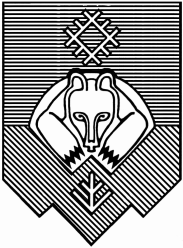 «СЫКТЫВКАР» КАР КЫТШЛÖН МУНИЦИПАЛЬНÖЙ ЮКÖНСА СÖВЕТ О внесении изменений в решение Совета муниципального образования городского округа «Сыктывкар» от 14.07.2009 №23/07-425 «Об утверждении Положения о Департаменте финансов администрации муниципального образования городского округа «Сыктывкар»»